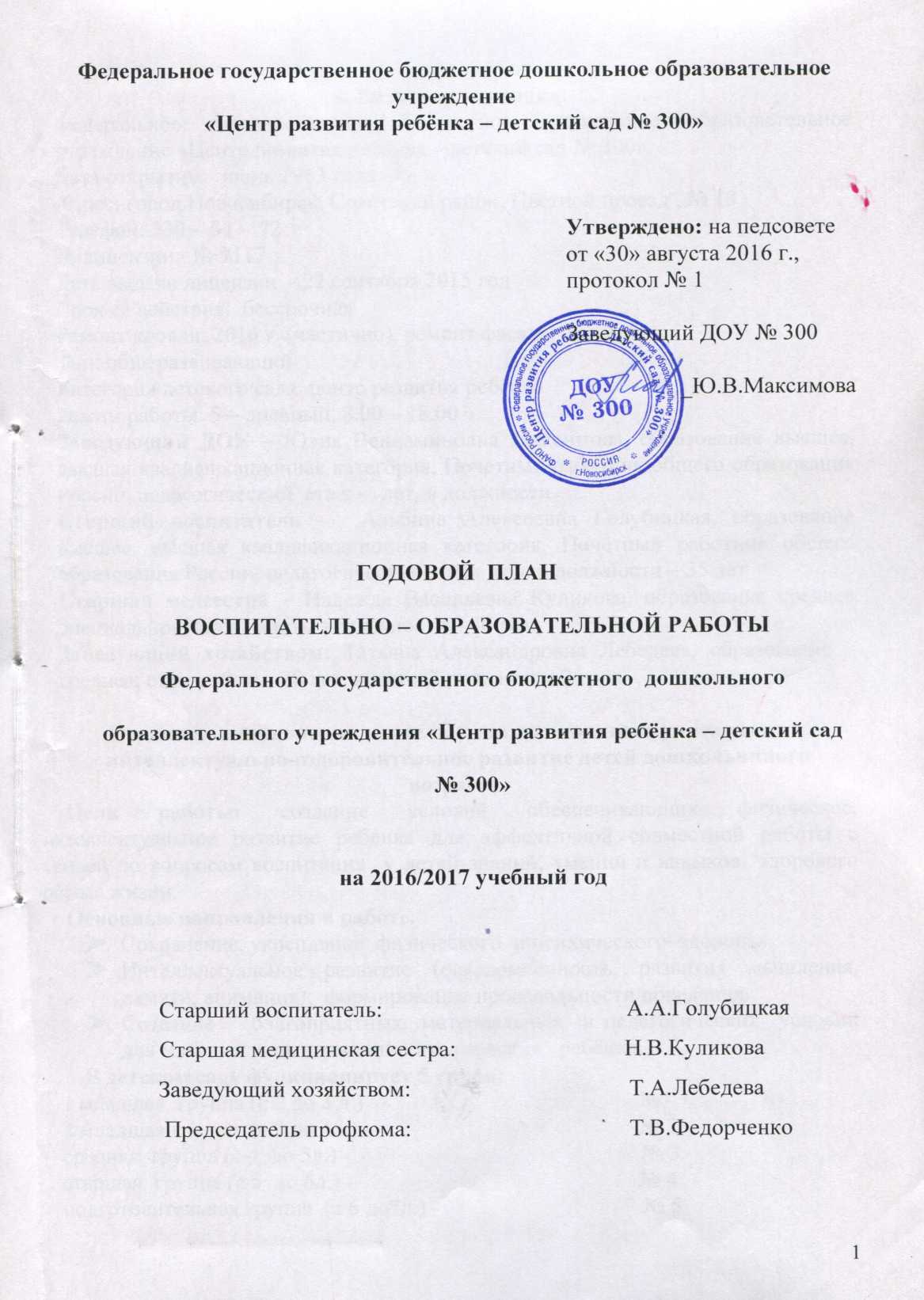 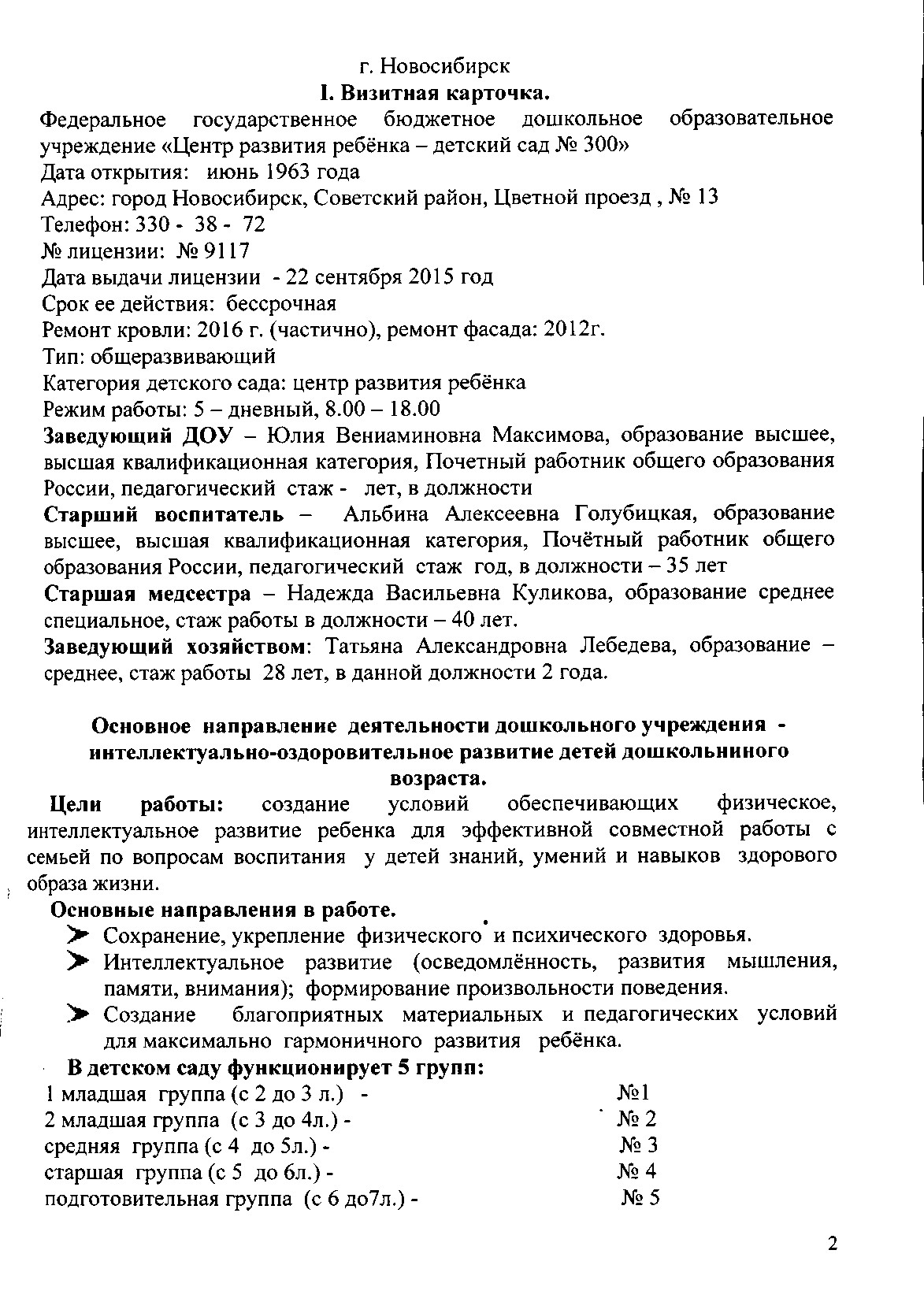 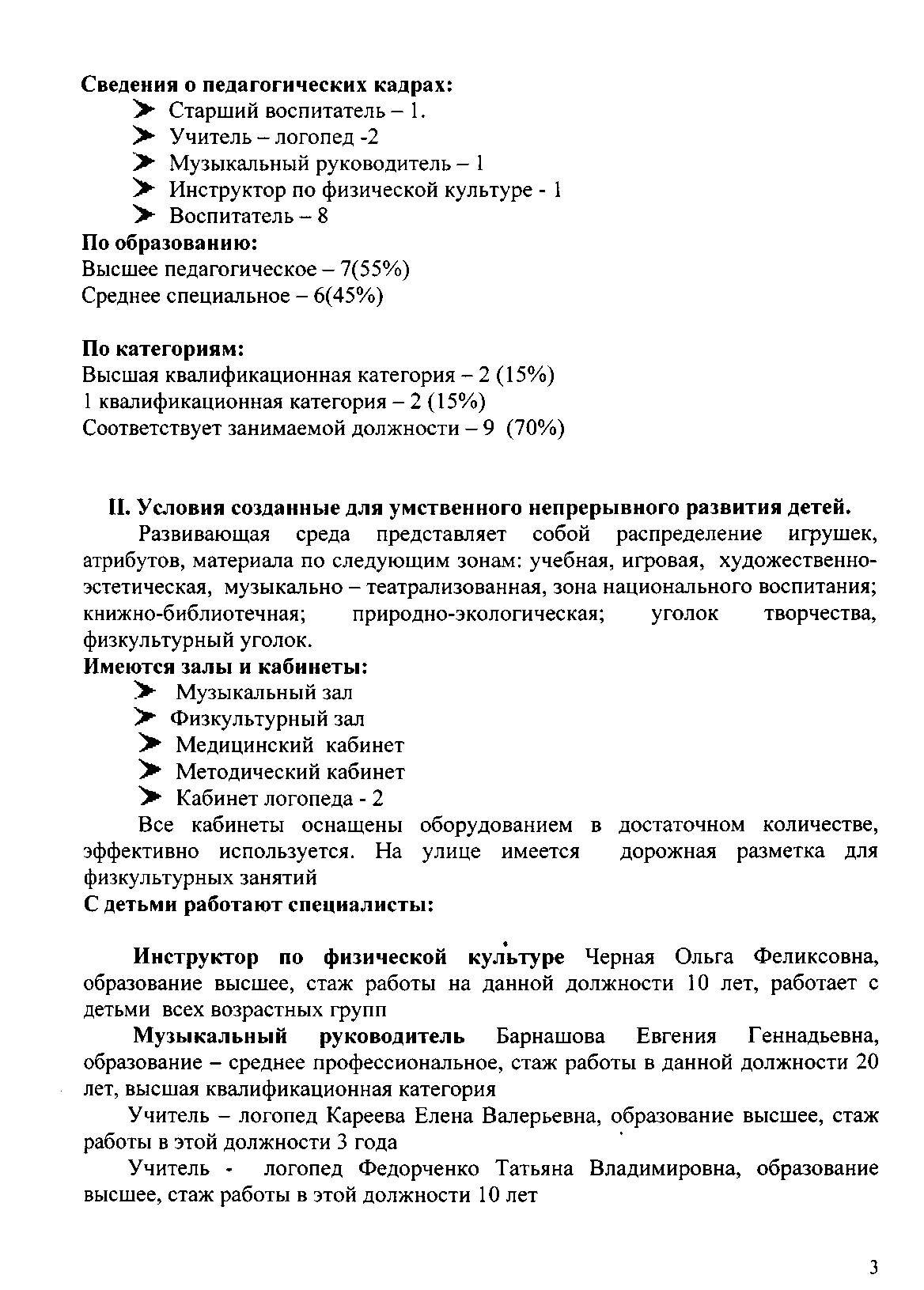 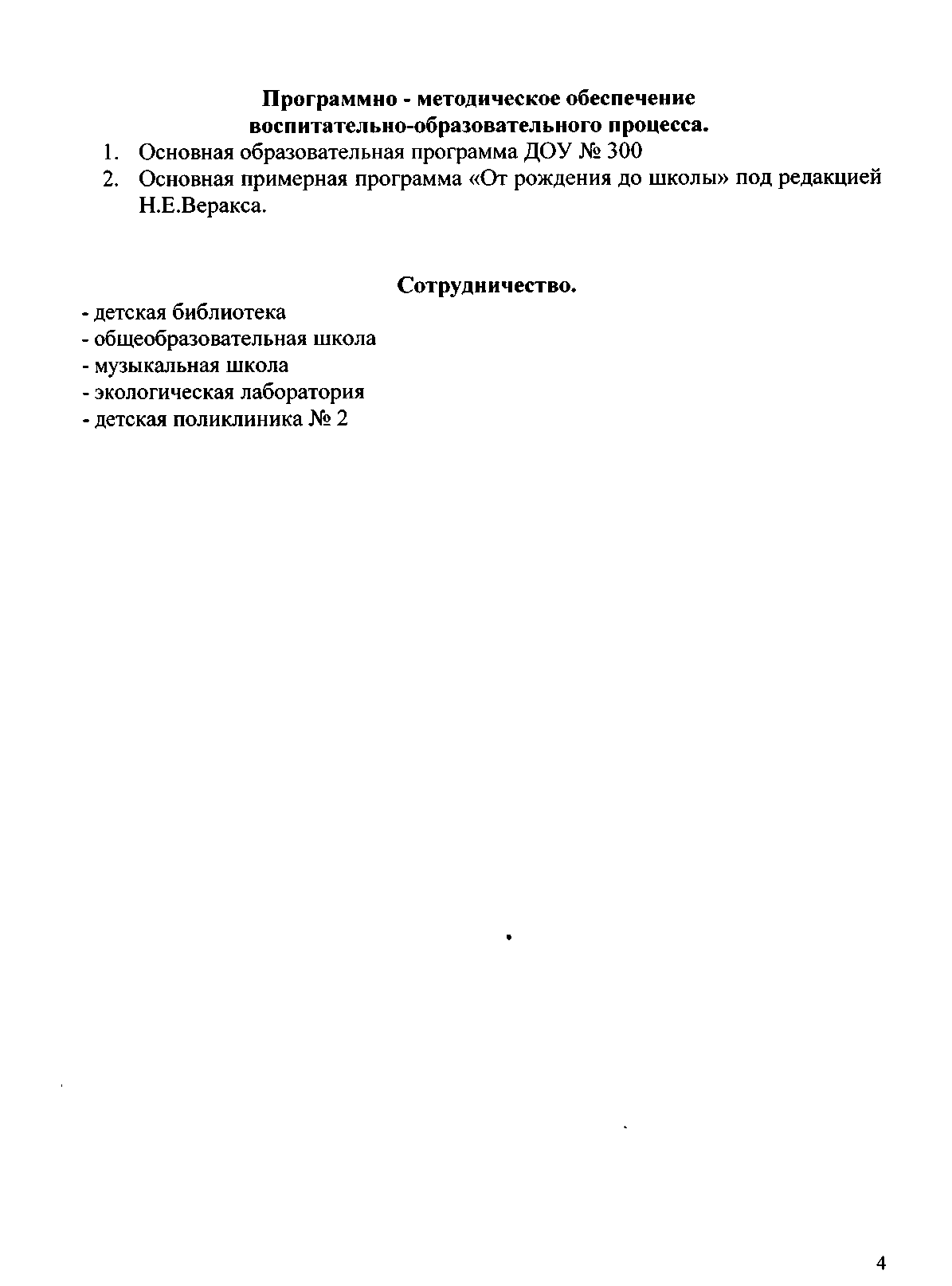 №вид деятельностисрокиответственные1работа с кадрами, инструктажи, охрана трудаТекущие инструктажи по ОТ и охране жизни и здоровья 1.2. Составление графика аттестации, план работы по аттестации на соответствие занимаемой должности1.3. Инструктаж с младшим обслуживающим персоналом «Должностные инструкции»1.4. Правила обработки посуды, смена белья, проветривание  и прочееЗаведующая     Старший воспитательзаведующаяСтаршая медсестраСт. медсестра, завхоз1-2.0912-16.0926-30.0919 -23.092Организационно – педагогическая работаответственныесроки2.1. Составление списков детей в соответствии с возрастом2.2. Педагогический совет № 1, установочный.1) Анализ работы за летний оздоровительный период2) Ознакомление педколлектива с годовым планом ДОУ на 2016-2017 учебный  год3) Аннотация и утверждение перечня программ и технологий, используемых в работе  дошкольного учреждения4) Утверждение сеток занятий и планов дополнительных образовательных услуг  с детьми5) Утверждение графиков музыкальных и физкультурных занятий6) Утверждение тематики родительских собраний7) Информация о  расстановке кадров по группам2.3. Консультация для воспитателей группы раннего возраста № 1  «Адаптация детей к условиям детского сада»2.4. Консультация для воспи -тателей . Планирование воспитательно – образовательной работы во всех возрастных группах: перспективное планирование, структура написания ежедневного плана  в соответствии с требованиями ФГОС2.5. Медико – педагогический совет. Утверждение плана работы. Начало адаптации2.6. Выставка рисунков «Как я провёл лето»2.7. Музыкальное развлечение, посвящённое Дню Знаний2.8.Руководство и контроль:Обзорный. Изучение создания условий для осуществления педагогического процесса во всех возрастных группах; оснащение центровОбзорный. Проверка качества оформления документацииПредупредительный. Представление учителями – логопедами результатов обследования речи детей по группамОбзорный. Подготовка педагогов к проведению групповых родительских собраний.2.9. Подборка методической литературы по группам в соответствии с возрастом детей2.10.Оформить стенд по методической работе в педкабинете, информацию по дополнительным услугам2.11. Провести  первичную диагностику состояния речи детейна начало учебного года2.12. Организовать платные дополнительные услуги в соответствии с Уставом и лицензией2.12. Подобрать мебель в соответствии с ростовыми показателями в каждой группе2.13. Обновить выставку детских рисунковзаведующаязаведующая,старший воспитательСтарший воспитательСтарший воспитательВрач, старшая медсестра, заведующая, старший воспитатель, воспитатели группы раннего возрастаВоспитатели группМузыкальный руководительЗаведующая,старший воспитательЗаведующая,старший воспитатель, учителя - логопедыстарший воспитатель, воспитателистарший воспитатель, воспитателистарший воспитательучителя - логопедызаведующая, старший воспитательмедсестра, воспитателивоспитателидо 1 сентября6 сентября13 сентября6 сентября15 сентябряк 9 сентября1 сентября16 сентября30 сентября20 сентября26-30.09до 1 сентябряк 1 сентябрядо 20 сентябряс сентябряк 1 сентябряк 9 сентября3          Работа с родителямиответственныесроки3.1. Оформление семейных паспортов, сведений о родителях3.2. Анализ семей по социальным группам ( полные, неполные)3.3. Оформить уголки для родителей3.4. Провести общее родительское собрание «Детский сад начинает работу»3.5. Провести групповые родительские собрания. Тема. Знакомство с задачами образовательной программы  в соответствии с требованиями ФГОС и возрастными особенностями детей данной группывоспитатели группвоспитатели группвоспитателизаведующаявоспитатели, специалистызаведующая, старший воспитатель,воспитателидо 9 .09к 27.09к 01.0915.0926-30.094Самообразование,повышение квалификацииответственныесроки54.1.Определение тем по самообразовательной работе с воспитателями и специалистами ДОУ4.2.Составление персонального перспективного плана работы по теме самообразования.Работа с молодыми и опытными педагогамиСтарший воспитатель, воспитатели, специалистыСтарший воспитатель, воспитатели, специалисты19-23.0926-30.095.1. Составление плана работы с молодыми специалистами5.2. Изучение и анализ планирования воспитательно – образовательной работы с детьми у молодых специалистов5.3. Подготовка, просмотр и анализ занятий и совместной деятельности с детьми5.4. Посещение занятий у опытных педагогов5.5.  Помощь молодым специалистам в создании условий и  организации самостоятельной деятельности детей, в осуществлении индивидуального подхода.5.6.  Оказание помощи молодым педагогам в организации работы с родителями.5.7.  Организация и проведение Праздника День воспитателя5.8.  Поощрение педагогов -стажистов за многолетний плодотворный труд.5.9.  Подготовка и празднование дней рождения сотрудников детского сада5.10.  Организация работы по наставничеству:- Алексеева О.В.- Алтаева В.А.- Голубицкая А.А. – Михаэлис А.Ю.Первая встреча группы за круглым столом, планированиеСтарший воспитательСтарший воспитательСтарший воспитательСтарший воспитательСтарший воспитательСтарший воспитательСтарший воспитательзаведующаяФедорченкоТ.В.Старший воспитательк 30 сентябрякаждый кварталв течение учебного годав течение учебного годав течение учебного годав течение учебного года25 сентября25 сентябряЕжемесячно30 сентября6Административно- хозяйственная работа   срокиответственные6.1. Работа по обновлению мягкого инвентаря – постельного белья6.2. Рейд по проверке санитарного состояния групп6.3.  Инвентаризация в ДОУ. Списание малоценного и ценного инвентаряпервый кварталвторой кварталтретий кварталзавхозстаршая медсестразавхоз, бухгалтер1Работа с кадрами, инструктажи, охрана трудасрокиответственные1.1.Беседа по ТБ на кухне. Работа с элетроприборами на прачечной.1.2.  Рейд комиссии по охране труда1.3. Производственное собрание. Обсуждение вопроса по подготовке групп к зимнему периодуПервая декада месяцаВторая декада месяцаТретья декада месяцазавхоззаведующаязаведующая, завхоз2Организационно – педагогическая работа2.1. Индивидуальные консультации по темам самообразования.2.2.  Консультации по материалу раздела Программы «Содержание образовательной области «Речевое развитие». Основные цели и задачи в соответствии с требованиями ФГОС. 2.3.Руководство и контроль.Обзор новинок методической литературы по речевому развитию  дошкольников с пометкой ФГОС.Предупредительный. Просмотр оформления наглядной информации для родителей по вопросам речевого развития дошкольников.Тематическое изучение  по речевому развитиюКоллективный просмотр занятий по речевому развитию и ознакомлению с художественной литературой2.4. Организация конкурса чтецов  стихотворных произведений об осени3-14 октября4 октября      11  октября19 октября17-28. 1017-28. 1030 октябряСтарший воспитатель        Старший       воспитатель      Старший                 воспитатель Старший                 воспитатель     Старший                 воспитатель       Старший                 воспитательвоспитатели,учителя - логопеды3Работа с родителямисрокиответственные3.1. Консультация. Критерии готовности ребёнка к школьному обучению                                 3.2. Приглашаем посетить занятия по физической культуре  27 октября17-28 октябряУчитель – логопед Кареева Е.В.Инструктор по физвоспитанию4Самообразование, повышение квалификациисрокиответственные54.1. Изучение методической и педагогической литературы, статей журналов по проблеме самообразования.Работа с молодыми и опытными педагогами3-31 октябрясрокиВоспитателиответственные65.1. Изучение и анализ планирования воспитательно – образовательной работы с детьми у молодых специалистов5.2. Подготовка, просмотр и анализ занятий и совместной деятельности с детьми5.3. Посещение занятий у опытных педагогов5.4.  Помощь молодым специалистам в создании условий и  организации самостоятельной деятельности детей, в осуществлении индивидуального подхода.5.5.  Оказание помощи молодым педагогам в организации работы с родителями.5.6.Организация работы по наставничеству:- Алексеева О.В. – Алтаева В.А.- Голубицкая А.А.- Михаэлис А.Ю..Вторая встреча группы - как идёт планирование воспитательно- образовательного процессаТретья встреча группы – подготовка к педсоветуАдминистративно- хозяйственная работакаждый кварталв течение учебного годав течение учебного годав течение учебного годав течение учебного года7 октября28 октябрясрокиСтарший воспитательСтарший воспитательСтарший воспитательСтарший воспитательСтарший воспитатель Старший воспитательСтарший воспитательответственные6.1. Рейд по проверке санитарного состояния групп
4.5. Инвентаризация в ДОУ. Списание малоценного и ценного инвентаря     28 октябряПятая неделя месяцаСтаршая медсестраЗавхоз,         бухгалтер1Работа с кадрами, инструктажи, охрана трудасрокиответственныеОбсуждение действий персонала при ЧС, угрозе террористических актов.Подготовка здания к зиме, уборка территорииПроизводственное собрание. О соблюдении санитарно – гигиенических норм и правилВторая неделя ноябряПервая неделя ноябряТретья неделя ноябрязаведующаязавхоз, заведующаязаведующая, старшая медсестра2Организационно – педагогическая работаСрокиответственные2.1. Педсовет № 2 Тема. Совершенствование работы педагогов по развитию речи детей с помощью использования дидактических игр в различных видах деятельности в соответствии с ФГОС ДО Справка по результатам проверки организации воспитательно- образовательного процесса по рассматриваемой проблеме.Деловая игра - презентация 1-2 дидактических игрРекомендации методиста ДОУ.2.2.   Семинарское занятие. Отчёт учителей–логопедов о проведённой работе с детьми за три месяца.2.3. Семинарское занятие. Отчёт воспитателей о выполнении программного материала по развитию речи, математическому развитию и Ребёнок и окружающий мир.2.4. Консультация - обзор содержания и наполняемости речевым материалом коррекционных уголков в группах.2.5. Предупредительный. Организация и проведение закаливающих процедур во всех возрастных группах.2.6. Предупредительный. Организация и проведение хозяйственно- бытового труда в старшей и подготовительной группах.2.7. Персональный. Планирование и организация работы педагогов по самообразованию.2.8. Организовать выставку рисунков «Золотая осень»2.9.Проведение мониторинга детей на начало учебного года2.10. Медико – педагогический совет. Тема: «Обеспечение успешной адаптации детей раннего возраста к условиям ДОУ».Цель: анализ педагогических условий, способствующих социальной адаптации малышей в условиях детского сада.1.Анализ показателей физического здоровья детей, выступление старшей медицинской сестры.. 2. Обеспечение успешной адаптации детей   раннего возраста к условиям ДОУ – воспитатели8 ноября29 ноября22 ноября15 ноября7-11 ноября14-18 ноября21-25 ноябряко 1 ноября4-14 ноября22 ноябряЗаведующая, старший воспитательСтарший воспитательСтарший воспитатель, воспитателиСтарший воспитатель, учителя – логопедыСтарший воспитатель,медсестраСтарший воспитательСтарший воспитательСуховецкая О.А.воспитателизаведующая, старший воспитатель3Работа с родителямисрокиответственные3.1. Организовать фотовыставку «По страничкам осенних утренников» - от каждой группы по 3-5 фото3.2. Семинар – практикум для родителей «Чтение художественной литературы детям»                                                                                                                                      3.3. Консультации учителей – логопедов «Игры с детьми, которые способствуют обогащению словаря»»            3.4    Приглашаем посетить занятия по изодеятельности                                                        к 16 ноября10 ноября24 ноября21-30 ноябряСуховецкая О.А.Федорченко Т.В.Кареева Е.В.Суховецкая О.А.4Самообразование, повышение квалификациисрокиответственные4.1. Написание тезисов, подбор практического материала и изготовление пособий.4.2 Активное участие педагогов в работе районных методических объединений и методических объединений для воспитателей и специалистов ДОУ по интересующим проблемам.4.3. Проводить обзор новинок методической и педагогической литературы и журналов с целью повышения уровня профессиональной информированности.14-18 ноябряв течение месяцапервый вторник месяцаСтарший воспитатель, педагогиСтарший воспитатель, педагогиСтарший воспитатель, педагоги5Работа с молодыми и опытными педагогамисрокиответственные65.1.Изучение и анализ планирования воспитательно- образовательной работы с детьми   у молодых специалистов.5.2. Подготовка, просмотр и анализ занятий  и совместной деятельности с детьми.5.3. Посещение занятий у опытных специалистов.5.4. Помощь молодым специалистам в создании условий и  организации самостоятельной деятельности детей, в осуществлении индивидуального подхода. 5.5. Четвёртая  встреча групп – организация работы по самообразованиюАдминистративно – хозяйственная работапервая неделя месяцавторая неделя месяцатретья неделя месяцачетвёртая неделя месяца11 ноябрясрокиСтарший воспитатель, педагогиСтарший воспитатель, педагогиСтарший воспитатель, педагогиСтарший воспитатель, педагогиСтарший воспитатель, педагогиответственные6.1. Проверка по освещению ДОУ, работа по дополнительному освещению ДОУ6.2. Анализ накопительной ведомости и бракеражного журналаПервая декада месяцаВторая декада месяцаЗавхозЗавхоз, медсестра1Работа с кадрами, охрана труда, инструктажисрокиответственные1.1.Обсуждение действий персонала в ЧС, при угрозе террористических актов.1.2. Подготовка здания к зиме, уборка территории. Подготовка групп ДОУ к зиме.1.3. Производственное собрание. Подготовка учреждения к работе в зимних условиях1.4. Консультация для сотрудников по соблюдению правил пожарной безопасности при проведении новогодних утренников1.5.Инструктаж  об охране жизни и здоровья в зимний периодВторая  неделя декабряпервая неделя декабрятретья неделя декабря23 декабря1 декабряЗаведующая, завхозЗаведующая, завхоззаведующаязавхоззаведующая2Организационно – педагогическая работасрокиответственные2.1.Консультация. Содержание образовательной деятельности «Социально – коммуникативное развитие» в соответствии с требованиями ФГОС ДО2.2.Руководство и контроль.Предупредительный. Организация и проведение коррекционного часа во всех возрастных группах.Обзорный. Организация и проведение прогулок.2.3.Планирование  деятельности с детьми по  рисованию, лепке, аппликации, конструированию и ручному труду2.4. Смотр оформления групповых помещений к новогодним праздникам  6 декабря 5-9 декабря12-16 декабря19-23 декабря23 декабряСтарший воспитательСтарший воспитательСтарший воспитательСтарший воспитательСтарший воспитатель, воспитатели3Работа с родителямисрокиответственные3.1. Консультация учителя – логопеда «Нарушение речи у дошкольников»                                          3.2. Фотовыставка материалов занятий учителей – логопедов с подгруппами детей всех возрастов с текстовым материалом.                                                                                                                                                                 3. 3.Привлечение родителей к созданию зимних построек на           участках                                                               3.4. Выставка детских работ «Зимушка хрустальная»3.5. Участие родителей в подготовке и проведении новогодних утренников.           8  декабря15 декабряначало декабряк 15 декабря28, 29 декабряКареева Е.В.Федорченко Т.В.воспитателиСуховецкая О.А.Музыкальный руководитель4Самообразование, повышение квалификациисрокиответственные4.1.Проведение практического показа работы с детьми по изучаемой проблеме с написанием подробных конспектов.4.2. Активное участие педагогов в работе районных методических объединений для воспитателей и специалистов ДОУ4.3.Проводить обзор новинок методической и педагогической литературы и журналов с целью повышения уровня профессиональной информированности.1-9  декабряв течение месяцапервая неделя месяцаСтарший воспитатель, педагогиСтарший воспитатель, педагогиСтарший воспитатель5Работа с молодыми и опытными педагогамисрокиответственные5.1. Пятая  встреча группы-поговорим о планировании утреннего отрезка времени5.2.Изучение и анализ планирования воспитательно- образовательной работы с детьми   у молодых специалистов.5.2. Подготовка, просмотр и анализ занятий  и совместной деятельности с детьми.5.3. Посещение занятий у опытных специалистов.5.4. Помощь молодым специалистам в создании условий и  организации самостоятельной деятельности детей, в осуществлении индивидуального подхода. 16 декабряв течение месяцав течение месяцав течение месяцав течение месяцаСтарший воспитательСтарший воспитательСтарший воспитательСтарший воспитательСтарший воспитатель6Административно – хозяйственная работасрокиответственные6.1.Рейд  по технике безопасности при проведении новогодних утренников6.2. Работа по благоустройству территории6.3.Анализ маркировки мебели и подбора мебели в группах детского сада6.4. Оформление помещений детского сада к новогодним праздникампоследняя неделя декабряв течение месяца12 -16 декабря23 декабрязавхоззаведующаязавхозстарший воспитательсотрудники1Работа с кадрами, инструктажи, охрана трудасрокиответственныеИнформация. Об охране жизни и здоровья детей и сотрудников  в зимний период – лёд, сосульки.Производственное собрание по итогам проверки охраны труда  в декабре.в течение месяцапоследняя неделя январязаведующая, завхоззаведующая2Организационно – педагогическая работасрокиответственные2.1. Педсовет. Тема. Освоение детьми первоначальных представлений социального характера и включение детй в систему социальных отношений через формирование семейной, гражданской принадлежности, патриотических чувств.Справка по результатам проверки по рассматриваемой проблеме формирование семейной, гражданской принадлежности, патриотических чувств.Презентация мини – проектов от каждой группы  по проблеме  формирование семейной, гражданской принадлежности, патриотических чувств.Рекомендации педагогам2.3.Тематическое изучение по  проблеме освоения первоначальных представлений социального характера2.4. Коллективный просмотр занятий во всех группах по формированию целостной картины мира: ребёнок в семье и сообществе2.5. Консультация. Планирование и проведение занятий по формированию целостной картины мира  к коллективному просмотру.2.6. Выставка детских рисунков «Зимушка – зима»2.7. Смотр по систематизации лексического материала у учителей – логопедов в кабинетах31 января16-27 января16-27 января10 январяк 25 января19 январязаведующаястарший воспитательвоспитатели Старший воспитательСтарший воспитательвоспитателиСтарший воспитательСтарший воспитатель, воспитателиСтарший воспитатель, учителя - логопеды3Работа с родителямисрокиответственные3.1.Подготовка к родительской конференции по здоровьеукрепляющему направлению       3.2 Пригласить родителей на коллективный просмотр занятий по формированию целостной картины мира                               	воспитателив течение месяца16-27 январяЗаведующая, старший воспитательСтарший воспитатель, воспитатели4Самообразование, повышение квалификациисрокиответственные4.1. Активное участие педагогов в работе районных методических объединений для воспитателей и специалистов ДОУ4.2. Проводить обзор новинок методической и педагогической литературы ижурналов с целью повышения уровня профессиональной информированности.в течение месяцапервая неделявоспитатели, специалистыстарший воспитатель5Работа с молодыми и опытными педагогамисрокиответственные5.1. Шестая  встреча группы-проведение коррекционного часа с детьми5.2.Изучение и анализ планирования воспитательно- образовательной работы с детьми   у молодых специалистов.5.2. Подготовка, просмотр и анализ занятий  и совместной деятельности с детьми.5.3. Посещение занятий у опытных специалистов.5.4. Помощь молодым специалистам в создании условий и  организации самостоятельной деятельности детей, в осуществлении индивидуального подхода. 29 январяв течение месяцав течение месяцав течение месяцав течение месяцаСтарший воспитательСтарший воспитательСтарший воспитательСтарший воспитательСтарший воспитательСтарший воспитатель6Административно – хозяйственная работасрокиответственные6.1. Работа по привлечению дополнительных денежных средств6.2.Очистка крыши. Ревизия электропроводки в ДОУ6.3. Ревизия продуктового склада. Контроль за закладкой продуктов6.4.Укрепление МТБ ДОУ – приобретение игровой мебели для групп6.5.Оперативное совещание по противопожарной безопасностив течение месяцав течение месяцав течение месяцав течение месяцадо 15 январяЗаведующаязавхоззаведующая, завхоззаведующаязаведующая1Работа с кадрами, инструктажи, охрана трудасрокиответственныеИнструктаж. Профилактика гриппа в ДОУ в период эпидемиологического неблагополучия1.2.Рейд по ОТ и ТБ детей и сотрудниковКонсультация для обслуживающего персонала. Повторяем правила СанПиН. Требования к санитарному содержанию помещений и дезинфекционные мероприятия.3 февраля10 февраля17 февралястаршая медсестразаведующаязаведующая, старшая медсестра2Организационно – педагогическая работасрокиответственные2.1. Консультация. Организация и проведение тематических занятий и утренников к празднику «День защитника Отечества».2.2. Консультация. Как правильно спланировать и провести итоговые занятия за 2 квартал во всех возрастных группах.2.3. Предупредительный. Планирование и проведение занятий по музыкальному воспитанию.2.4. Обзорный. Соблюдение педагогами единого тематического недельного планирования.2.5.Предупредительный. Планирование и организация работы с детьми по заучиванию наизусть и обучению выразительному чтению произведений детской художественной литературы.2.6. Организация конкурса чтецов художественных произведений о зиме и армии14 февраля7  февраля1-5  февраля6-10 февраля13-17 февраля20 февраляСтарший воспитательСтарший воспитательСтарший воспитательСтарший воспитательСтарший воспитательвоспитатели3Работа с родителямисрокиответственные3.1. Конференция «Воспитание здорового ребёнка»Повестка.Освещение результатов анкетирования родителей.Выступление. Укрепление здоровья ребёнка.             Знакомство с памяткой для родителей о закаливании                детей в семьеСоветы родителям по охране жизни и здоровья детей.Из опыта семейного воспитания «Наша спортивная      семья» - родители от каждой возрастной группыОбзор фотовыставки «Уголок для занятий физкультурой    дома»    3.2. Привлечение родителей к празднованию Дня защитника Отечества  16 февраля21,22 февралязаведующаяврачстаршая медсестраинструктор по физвоспитаниюмузыкальный руководитель4Самообразование, повышение квалификациисрокиответственные4.1. Активное участие педагогов в работе районных методических объединений для воспитателей и специалистов ДОУ4.2. Проводить обзор новинок методической и педагогической литературы ижурналов с целью повышения уровня профессиональной информированности.в  течение месяцапервый вторник месяцаСтарший воспитатель, педагогиСтарший воспитатель5Работа с молодыми и опытными педагогамисрокиответственные5.1. Седьмая встреча – готовимся к коллективному просмотру5.2.Изучение и анализ планирования воспитательно- образовательной работы с детьми   у молодых специалистов.5.2. Подготовка, просмотр и анализ занятий  и совместной деятельности с детьми.5.3. Посещение занятий у опытных специалистов.5.4. Помощь молодым специалистам в создании условий и  организациисамостоятельной деятельности детей, в осуществлении индивидуального подхода.24 февраляв течение месяцав течение месяцав течение месяцав течение месяцаСтарший воспитательСтарший воспитательСтарший воспитательСтарший воспитательСтарший воспитатель6Административно – хозяйственная работасрокиответственные6.1.Состояние охраны труда на пищеблоке6.2.Приобретение мебели. 6.3.Улучшение МТБ ДОУ.6.4.Проверка организации питания по СанПиНу.6.5.Выполнение санэпидрежима в ДОУпервая неделя месяцав течение месяцав течение месяцавторая неделя месяцав течение месяцаЗавхозЗаведующаяЗаведующаяЗаведующая, врачСтаршая медсестра1Работа с кадрами, инструктажи, охрана трудасрокиответственные1.1.Консультация о правилах внутреннего трудового распорядка1.2. Взаимопроверка – санитарное состояние групп ДОУ 1.3.Выполнение санэпидрежима в ДОУпервая неделя месяцавторая неделя месяцав течение месяцазаведующаястаршая медсестрастаршая медсестра2Организационно – педагогическая работасрокиответственная2.1.Консультация. Требования к организации огорода на окне.2.2. Консультация. Формирование у дошкольников культуры здоровья  на основе содержания образовательной работы области «Физическое развитие» ФГОС ДО.2.3. Предупредительный. Проведение логоритмики  с детьми.2.4.Предупредительный. Организация и проведение прогулок с детьми всех групп2.5.Медико – педагогический совет. Тема:  «Развитие речевого общения детей »Цель: анализ состояния работы по созданию условий для речевого общения детей  раннего возраста.План:Развитие речи ребенка раннего возраста. Выступление учителя – логопеда и воспитателей группы № 1Анализ работы по развитию речи детей раннего возраста- старший воспитатель21 марта14 марта27-31 марта13 – 17 марта28  мартаСтарший воспитательСтарший воспитательСтарший воспитательСтарший воспитательЗаведующая, старший воспитатель, старшая медсестра.воспитатели3Работа с родителямисрокиответственные3.1. Провести  физкультурное развлечение «Мама, папа, я – спортивная семья»                                                             3.2.Групповые собрания.Вторая младшая группа №2Тема. О чём мечтают дети? Знаете ли Вы своих детей?Средняя группа № 3Тематическая встреча с родителями «День семьи».Старшая группа № 4Тематическая встреча с родителями «Хорошо и плохо – азбука нравственности».Подготовительная группа №5Дискуссия «Посеешь привычку, пожнёшь характер».3.3. Консультация учителя – логопеда «Учим говорить правильно».                                        3.4. Оформить фотовыставку «Вот какие наши мамы».                                                                                                                                                                                                                                       3.5.Организация утренников, посвящённых празднику 8 марта                                                       24 марта21 марта22 марта23 марта24 марта2 мартак 8 марта6 – 7 мартаинструктор по физическому воспитаниювоспитателивоспитателивоспитателивоспитателиКареева Е.В.воспитателимузыкальный руководитель4Самообразование, повышение квалификациисрокиответственные4.1. Активное участие педагогов в работе районных методических объединений для воспитателей и специалистов ДОУ4.2. Проводить обзор новинок методической и педагогической литературы ижурналов с целью повышения уровня профессиональной информированности.4.3. Консультация по подготовке к просмотру деятельности с детьми в соответствии с темами по самообразованию.в течение месяцавторой вторник месяца29 мартастарший воспитатель, воспитателистарший воспитательстарший воспитатель5Работа с молодыми и опытными педагогамисрокиответственные5.1. Восьмая встреча – собеседование на тему интеграции образовательных областей5.2.Изучение и анализ планирования воспитательно- образовательной работы с детьми   у молодых специалистов.5.2. Подготовка, просмотр и анализ занятий  и совместной деятельности с детьми.5.3. Посещение занятий у опытных специалистов.5.4. Помощь молодым специалистам в создании условий и  организациисамостоятельной деятельности детей, в осуществлении индивидуального подхода.24 мартав течение месяцав течение месяцав течение месяцав течение месяцастарший воспитатель, педагогистарший воспитательстарший воспитательстарший воспитательстарший воспитатель6Административно – хозяйственная работасрокиответственные6.1.Работа по дополнительному освещению ДОУ 6.2.Пополнение игровых комнат групп6.3.Анализ накопительной ведомости в ДОУ6.4.Работа по составлению новых локальных актов и нормативных документов6.5.Выполнение санэпидре-жимав течение месяцав течение месяцапервая неделя месяцатретья неделя месяцав течение месяцазавхоззаведующаястаршая медсестразаведующаястаршая медсестра1Работа с кадрами, инструктажи, охрана трудасрокиответственные1.1.Рейд администрации и профкома по ОТ и ТБ.1.2.Экологические  субботники по уборке территории.1.3.Производственное собрание. Тема. Забота об участке ДОУ – дело всего коллектива.  Рассада для цветников.первая неделя месяцапоследняя неделя месяцатретья неделя месяцазаведующаязавхоззаведующая2Организационно – педагогическая работасрокиответственные2.1. Педсовет. Тема.  Совершенствование  работы педагогов по формированию у детей культуры здоровья: сознанного отношения к своему здоровью, умению его оберегать и сохранять через различные виды деятельности  в образовательной области «Физическое здоровье» ФГОС ДО.Справка по результатам проверки выполнения программного материала во всех группахДеловая игра на знание содержания раздела образовательной программы «Формирование начальных представлений о здоровом образе жизни»Анализ уровня  формирования потребности в двигательной активности и физическом совершенствовании.2.2. Консультация. Подготовка к проведению тематического изучения по физическому развитию развитию2.3. Консультация. Как правильно спланировать и провести итоговые занятия.2.5.Тематическое изучение по организации работы образовательной области «Физическое развитие» 2.6. Коллективный просмотр  занятий по тематическому изучению нравственно – патриотического воспитания18 апреля4 апреля      25 апреля    3 - 14 апреля     3 - 14 апрелязаведующая, старший воспитатель, педагоги, инструктор по физическому развитиюИнструктор по физическому развитиюстарший воспитательстарший воспитательстарший воспитательстарший воспитатель3Работа с родителямисрокиответственные3.1. Провести «Устный журнал» с родителями с целью ознакомления с новинками педагогической литературы по вопросу воспитания ребёнка – дошкольника.                                3.2.Организовать выставку совместных работ  родителей и детей «Руки папы, ручки мамы и   мои ручонки».3.3.Организовать совместно с родителями и детьми уборку своих прогулочных площадокпервая неделя месяцавторая  неделя месяца   последняя неделя месяцастарший воспитательЕровикова Н.Н.воспитатели4Самообразование, повышение квалификациисрокиответственные4.1. Активное участие педагогов в работе районных методических объединений для воспитателей и специалистов ДОУ4.2. Проводить обзор новинок методической и педагогической литературы ижурналов с целью повышения уровня профессиональной информированности.4.3. Консультация по подготовке педагогов к отчёту – зачёту по темам самообразования4.4. Отчёт – зачёт педагогов по самообразованиюв течение  учебного годавторая неделя месяца19 апреля24 апреля,25 апреля, 26 апрелястарший воспитатель, воспитателивторой вторник месяцастарший воспитательстарший воспитатель, педагоги5Работа с молодыми и опытными педагогамисрокиответственные5.1. Девятая  встреча – готовимся к итоговым занятиям5.2.Изучение и анализ планирования воспитательно- образовательной работы с детьми   у молодых специалистов.5.3. Подготовка, просмотр и анализ занятий  и совместной деятельности с детьми.5.4. Посещение занятий у опытных специалистов.5.5. Помощь молодым специалистам в создании5.6. Подготовка, просмотр и анализ занятий  и совместной деятельности с детьми.5.7. Посещение занятий у опытных специалистов.5.8. Помощь молодым специалистам в создании условий и  организациисамостоятельной деятельности детей, в осуществлении индивидуального подхода.23 апреляв течение месяцав течение месяцав течение месяцав течение месяцав течение месяцав течение месяцав течение месяцастарший воспитательстарший воспитательстарший воспитательстарший воспитательстарший воспитательстарший воспитательстарший воспитательстарший воспитатель6Административно – хозяйственная работасрокиответственные6.1.Работа по благоустройству территории6.2 Оперативное совещание по итогам анализа питания в ДОУ6.3Работа по упорядочению номенклатуры делв течение месяца29 апреляв течение месяцазавхоззаведующаязаведующая1Работа с кадрами, инструктажи, охрана трудасрокиответственные1.1. Проведение инструктажей к летне-оздоровительной работеСовещание с сотрудниками. О переходе на летний режим работыСоставление годовых отчётовОрганизация выпуска детей в школуОзеленение участка ДОУСоблюдение санэпидемрежима в летний период30 мая31 мая к 25 мая26 маяв течение месяцав течение месяцазаведующаязаведующаястарший воспитательвоспитателисотрудникистаршая медсестра2Организационно – педагогическая работасрокиответственные2.1. Итоговый педагогический совет2.2. Консультация. Организация огорода, посадки и труд.2.3. Проведение тестирования детей на конец учебного года2.4. Проведение итоговых занятий по группам30 мая22 - 26  мая8 -26 мая        8 -26 маязаведующаястарший воспитательстарший воспитатель, педагоги3Работа с родителямисрокиответственные3.1.Выпустить бюллетень для родителей «Права  ребёнка»                                       3.2.Выставка детских работ «Чему мы научились за год.3.3.Приглашение родителей на итоговые занятия.3.4. Выпуск детей в школу.  3.5. Общее родительское собрание по подведению итогов работы за 2015-16 учебный год:Выступление заведующей с публичным докладомТворческий отчёт о работе платных дополнительных услугк 10 маяк 15 мая16-27 мая26 мая11 маяСтарший воспитательвоспитателипедагогимузыкальный руководительзаведующая, старший воспитатель, педагоги4Самообразование, повышение квалификациисрокиответственные4.1. Активное участие педагогов в работе районных методических объединений для воспитателей и специалистов ДОУ4.2. Проводить обзор новинок методической и педагогической литературы ижурналов с целью повышения уровня профессиональной информированности.в течение  учебного годавторая неделя месяцастарший воспитатель, педагогистарший воспитатель5Работа с молодыми и опытными педагогамисрокиответственные5.1. Десятая  встреча – подведение итогов работы группы5.2.Изучение и анализ планирования воспитательно- образовательной работы с детьми   у молодых специалистов.5.3. Подготовка, просмотр и анализ занятий  и совместнойдеятельности с детьми.5.4. Посещение занятий у опытных специалистов.5.5. Помощь молодым специалистам в создании5.6. Подготовка, просмотр и анализ занятий  и совместной деятельности с детьми.5.7. Посещение занятий у опытных специалистов.5.8. Помощь молодым специалистам в создании условий и  организациисамостоятельной деятельности детей, в осуществлении индивидуального подхода.в течение месяцав течение месяцав течение месяцав течение месяцав течение месяцав течение месяцав течение месяцав течение месяцастарший воспитательстарший воспитательстарший воспитательстарший воспитательстарший воспитательстарший воспитательстарший воспитатель6Административно – хозяйственная работасрокиответственные6.1.Благоустройство территории, смотр-конкурс6.2.Анализ накопительной ведомости6.3.Закупка материалов для ремонтных работ6.4.Анализ детей по группам здоровья на конец учебного годак концу месяцак концу месяцак концу месяцак концу месяцазавхозстаршая медсестразаведующая завхозврач